Сумська міська радаVІIІ СКЛИКАННЯ XLV СЕСІЯРІШЕННЯвід 26 липня 2023 року № 3936-МРм. СумиРозглянувши звернення юридичної особи, надані документи, відповідно до статей 12, пункту а) частини другої статті 92, 117, 122, частини тринадцятої статті 123, пункту 6 частини третьої статті 186 Земельного кодексу України, статті 50 Закону України «Про землеустрій», частини четвертої статті 15 Закону України «Про доступ до публічної інформації», враховуючи протокол засідання постійної комісії з питань архітектури, містобудування, регулювання земельних відносин, природокористування та екології Сумської міської ради від 16.05.2023 № 62, пункту 34 частини першої статті 26 Закону України «Про місцеве самоврядування в Україні», Сумська міська рада  ВИРІШИЛА:1. Затвердити проект землеустрою щодо відведення земельної ділянки та надати Державній установі «Територіальне медичне об’єднання Міністерства внутрішніх справ України по Сумській області» (08733899) в постійне користування земельну ділянку за адресою: м. Суми, вул. Герасима    Кондратьєва, 23, площею 0,0307 га, кадастровий номер 5910136300:04:007:0041. Категорія та цільове призначення земельної ділянки: землі житлової та громадської забудови, для будівництва та обслуговування будівель закладів охорони здоров’я та соціальної допомоги (для використання під встановлення та обслуговування станції киснепостачання).2. Передати земельну ділянку за адресою: м. Суми, вул. Герасима Кондратьва, 23, площею 0,0307 га, кадастровий номер 5910136300:04:007:0041, категорія та цільове призначення земельної ділянки: землі житлової та громадської забудови, для будівництва та обслуговування будівель закладів охорони здоров’я та соціальної допомоги (для використання під встановлення та обслуговування станції киснепостачання) у державну власність. На земельну ділянку встановлені обмеження у її використанні: 1. Охоронна зона пам’ятки культурної спадщини – 0,0307 га.2. Зона регулювання забудови – 0,0307 га.3. Охоронна зона навколо (уздовж) об’єкта транспорту – 0,0042 га.4. Охоронна зона навколо (уздовж) об’єкта енергетичної системи - 0,0098  га.5. Історичний ареал населеного пункту – 0,0307 га.Відомості про обтяження речових прав на земельну ділянку відсутні.Сумський міський голова					  Олександр ЛИСЕНКОВиконавець: Клименко Юрій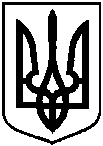 Про надання Державній установі «Територіальне медичне об’єднання Міністерства внутрішніх справ України по Сумській області» в постійне користування земельної ділянки за адресою: м. Суми, вул. Герасима Кондатьєва, 23,  площею 0,0307 га та передачу земельної ділянки в державну       власність 